Grade 2 Literacy Activities: May 11-15 Tic-Tac-Toe: this week try and complete 3 activities  to get a horizontal, vertical or diagonal line.Challenge: see how many of these activities you can do this week.Continue to use Headsprout and Raz-kids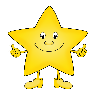 Practice sight words or spelling words.	   Read for at least 15 min each day.Speaking & ListeningReadingWritingWatch this Fact and Opinion videoWhich is better ice cream or pizza?Tell why your choice is better.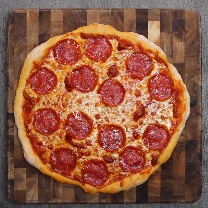 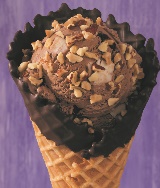 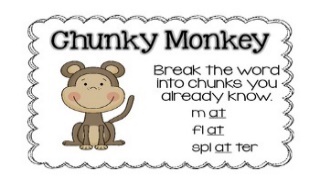 Watch the Chunky Monkey video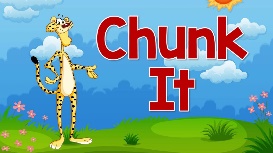 Watch the Chunk It videoNow find 3 unknown words in a book. Use chunking to help you figure out the word. Watch this persuasive writing videoTell me why you should go to grade 3. Beginning telling what your writing aboutmiddle – 4 reasons whyendingUse first, then, next, finally.Compare and Contrastthink of your 2 favourite toys or snack.  Tell someone how they are the same and how they are different.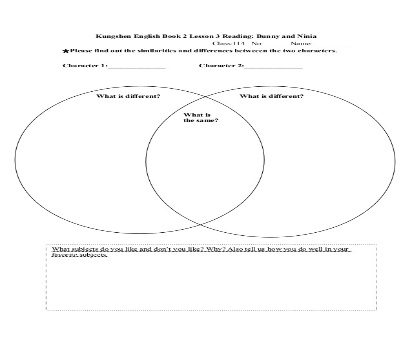 Read a book on Raz-kids. Before you start, press the record button. Now you teacher will be able to listen to it.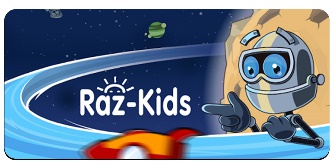 Make a mini poster to tell how to save energy.(remember the challenge we were doing at school. Hour without power, recycle, walk instead of drive)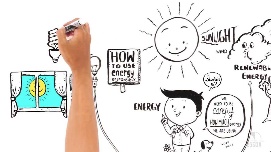 Watch the Energy videoRead or listen to a book of your choice.  Create a new ending.  Tell someone in your family your new ending.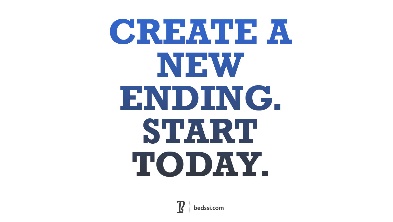 Listen and read along to the story:Mabel Murpleread by author Sheree FitchWrite your own tongue twister.Have someone in your house read it 3 times.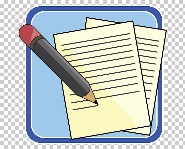 